Thursday, 21st May 2020ENG6: Workbook ExercisesWorkbook 134/54: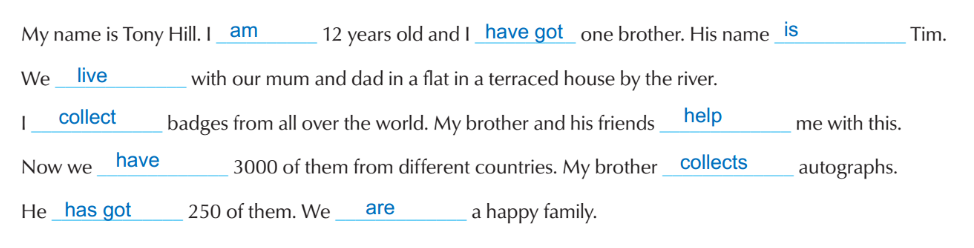 2 Tony has got one brother.3 They live in a flat in a terraced house. 4 He lives with his mum and dad. 5 He collects badges. 6 His brother collects autographs. 7 He has got 3000 badges. 8 His brother has got 250 autographs.Workbook 134/55:1 What’s your favourite sport?2 What does your brother/ he/ your friend collect?3 What does your mother/ she/ your sister like doing?4 Do you like gardening?5 What is your sister/ she doing now?6 Have you got a pet?7 Can it talk?Workbook 134/56:1 My sister collects napkins. 2 The Browns are having breakfast now. 3 What sport do you like? 4 My mother cooks very well. 5 Pippi, Tommy and Annika are playing in the hollow tree today. 6 Tim’s dog never sleeps in his bed.7 We go to bed at ten o’clock.8 When do you feed your cat?9 My cat doesn’t like my dog.10 Roy is playing basketball now. / Roy plays basketball every day.Workbook 134/57: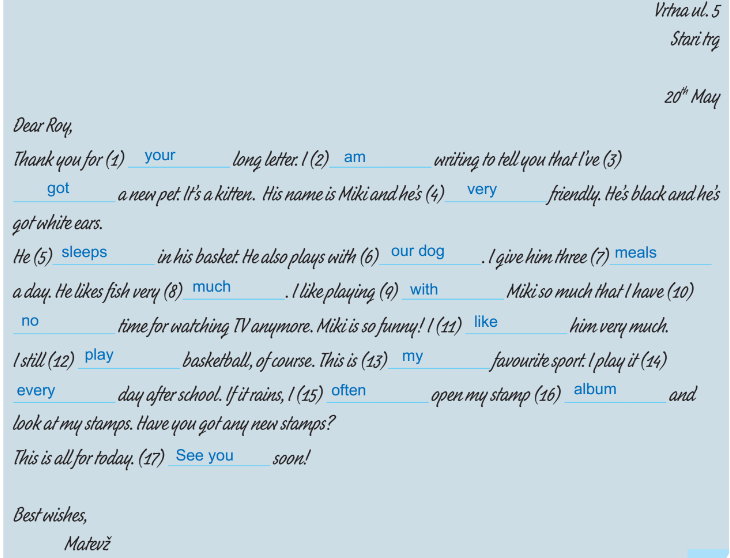 